проект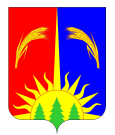 ДУМА ЮРЛИНСКОГО МУНИЦИПАЛЬНОГО ОКРУГАПЕРМСКОГО КРАЯРЕШЕНИЕ19.02.2021                                                                                                                № __В соответствии со статьями 26.1, 29 Федерального закона от 06.10.2003 №131-ФЗ «Об общих принципах организации местного самоуправления в Российской Федерации», Уставом Юрлинского муниципального округа Пермского края Дума Юрлинского муниципального округа Пермского края РЕШАЕТ:1. Утвердить прилагаемый Порядок назначения и проведения собраний граждан в целях рассмотрения и обсуждения вопросов внесения инициативных проектов на территории Юрлинского муниципального округа Пермского края.2. Направить настоящее решение в Администрацию Юрлинского муниципального округа, прокуратуру Юрлинского района.3. Возложить контроль за исполнением данного решения на постоянную комиссию по социальным вопросам Думы Юрлинского муниципального округа Пермского края.4. Настоящее решение вступает в силу со дня его официального опубликования в информационном бюллетене «Вестник Юрлы».Председатель ДумыЮрлинского муниципального округаПермского края                                                                                           А.И. ПикулевГлава муниципального округа – глава администрации Юрлинского муниципального округа Пермского края                                              Т.М. Моисеева                                                                                                                УТВЕРЖДЕН решением Думы Юрлинскогомуниципального округа Пермского краяот 19.02.2021 № ___ПОРЯДОКназначения и проведения собраний граждан в целях рассмотрения и обсуждения вопросов внесения инициативных проектов на территории Юрлинского муниципального округа Пермского краяГлава 1. Общие положения1.1. Настоящий Порядок назначения и проведения собраний граждан в целях рассмотрения и обсуждения вопросов внесения инициативных проектов на территории Юрлинского муниципального округа Пермского края (далее по тексту - Порядок) разработан в соответствии с Конституцией Российской Федерации, статьями 26.1, 29 Федерального закона от 06.10.2003 № 131-ФЗ «Об общих принципах организации местного самоуправления в Российской Федерации» и Уставом Юрлинского муниципального округа Пермского края и определяет порядок назначения и проведения собраний, полномочия собраний по вопросам обсуждения инициативных проектов.1.2. В собрании граждан имеют право участвовать граждане Российской Федерации, достигшие возраста 16 лет, проживающие на территории Юрлинского муниципального округа Пермского края, а также иностранные граждане, постоянно или преимущественно проживающие на территории Юрлинского муниципального округа Пермского края, обладающие при осуществлении местного самоуправления правами в соответствии с международными договорами Российской Федерации и федеральными законами.1.3. Расходы, связанные с подготовкой и проведением собраний граждан в целях рассмотрения и обсуждения вопросов внесения инициативных проектов на территории Юрлинского муниципального округа Пермского края, осуществляются за счёт средств бюджета Юрлинского муниципального округа Пермского края.Глава 2. Полномочия собрания2.1. К полномочиям собрания граждан относится обсуждение вопросов внесения инициативных проектов и их рассмотрение.2.2. На одном собрании граждан возможно обсуждение и рассмотрение нескольких инициативных проектов.Глава 3. Инициатива проведения собрания3.1. С инициативой о проведении собрания для обсуждения вопросов внесения инициативных проектов вправе выступить инициативная группа численностью не менее десяти граждан, достигших шестнадцатилетнего возраста и проживающих на территории Юрлинского муниципального округа Пермского края, органы территориального общественного самоуправления, староста сельского населенного пункта (далее - инициаторы собрания).Инициатор собрания обязан подать в Думу Юрлинского муниципального округа Пермского края уведомление о проведении собрания граждан в письменной форме.В уведомлении указываются:Цель собрания граждан.Место проведения собрания.Дата, время начала и окончания собрания граждан.Предполагаемое количество участников собрания граждан.Часть территории Юрлинского муниципального округа Пермского края, на которой может реализовываться инициативный проект.Формы и методы обеспечения инициатором собрания общественного порядка, организации медицинской помощи, намерение использовать звукоусиливающие технические средства при проведении собрания граждан.Фамилия, имя, отчество инициатора собрания, сведения о его месте жительства или пребывания и номер телефона.Фамилии, имена и отчества лиц, уполномоченных инициатором собрания выполнять распорядительные функции по организации и проведению собрания граждан.Дата подачи уведомления о проведении собрания граждан.Уведомление о проведении собрания граждан подписывается инициатором собрания и лицами, уполномоченными инициатором собрания выполнять распорядительные функции по организации и проведению собрания граждан.Решение о назначении собрания граждан принимается решением Думы Юрлинского муниципального округа Пермского края на ближайшем заседании представительного органа. В решении Думы Юрлинского муниципального округа Пермского края о проведении собрания устанавливаются дата, время, место проведения, вопрос (вопросы), выносимый на рассмотрение, предполагаемое количество участников собрания, а также ответственное за подготовку и проведение собрания лицо - инициатор собрания (лица, но не более 3 человек), населённый пункт (населённые пункты), часть территории жители которых будут участвовать в собрании, численность граждан, проживающих в этом населённом пункте (населённых пунктах), на части территории. Решение Думы Юрлинского муниципального округа Пермского края о проведении собрания граждан принимается не позднее чем за 7 дней до дня проведения собрания и доводится до жителей через средства массовой информации и (или) через информационные стенды в течение 5 дней со дня принятия решения.Глава 4. Порядок проведения собрания4.1. Собрание открывает должностное лицо Администрации Юрлинского муниципального округа Пермского края, на которое главой муниципального округа – главой Администрации Юрлинского муниципального округа Пермского края возложена обязанность подготовки и проведения собрания граждан, или один из организаторов собрания.4.2. Для ведения собрания избирается президиум в количестве от трёх до десяти человек, из числа которых выбирают председательствующего и секретаря.4.3. Для подсчёта голосов при вынесении вопросов на голосование выбирается счётная комиссия в количестве от 2 до 4 человек из присутствующих на собрании граждан.4.4. Выборы президиума, утверждение повестки и регламента проведения собрания граждан производится большинством голосов от присутствующих на собрании граждан.4.5. Предложения по составу президиума, счётной комиссии, проект регламента проведения собрания готовит ответственное лицо за подготовку и проведение собрания.4.6.  Секретарём собрания граждан ведётся протокол.4.7. Ответственный за подготовку и проведение собрания обеспечивает регистрацию количественного состава граждан.4.8. Решения принимаются большинством голосов от присутствующих на собрании открытым голосованием. Решения оформляются протокольно.Глава 5. Итоги собрания5.1.  В протоколе указываются дата, время, место проведения собрания, повестка, количество присутствующих граждан, состав президиума, состав счётной комиссии, представители органов местного самоуправления, содержание выступлений, результаты голосования, принятые решения. Протокол собрания оформляется секретарём собрания в течение 5 рабочих дней со дня проведения собрания.5.2. Протокол собрания граждан в течение 3 рабочих дней с момента его составления подписывается председательствующим и секретарём собрания и в этот же срок направляется в Думу Юрлинского муниципального округа Пермского края.5.3. Итоги собрания подлежат опубликованию (обнародованию) в течение10 дней со дня подписания протокола собрания Думой Юрлинского муниципального округа Пермского края.5.4. Протокол собрания граждан вместе с инициативным проектом (проектами) направляется в соответствующий орган Администрации Юрлинского муниципального округа Пермского края для организации работы по рассмотрению инициативных проектов, а также проведению их конкурсного отбора в соответствии с порядком выдвижения, внесения, обсуждения, рассмотрения инициативных проектов, а также проведения их конкурсного отбора в Юрлинском муниципальном округе Пермского края.ПОЯСНИТЕЛЬНАЯ ЗАПИСКАк проекту решения Думы Юрлинского муниципального округа « Об утверждении Порядка назначения и проведения собраний граждан в целях рассмотрения и обсуждения вопросов внесения инициативных проектов на территории Юрлинского муниципального округа Пермского края»Инициатор внесения проекта решения – прокурор Юрлинского района.В 2020 году в Федеральный закон от 06.10.2003 № 131-ФЗ «Об общих принципах организации местного самоуправления в Российской Федерации» были внесены изменения, которые вступили в силу с 01.01.2021 года, в связи с чем и предлагается утвердить Порядок назначения и проведения собраний граждан в целях рассмотрения и обсуждения вопросов внесения инициативных проектов на территории Юрлинского муниципального округа Пермского края.Советник (консультант) председателя ДумыСобрания Юрлинского муниципального округа                               О.П. ТрушниковОб утверждении Порядка назначения и проведения собраний граждан в целях рассмотрения и обсуждения вопросов внесения инициативных проектов на территории Юрлинского муниципального округа Пермского края